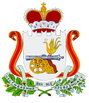 У  К  А  ЗГУБЕРНАТОРА СМОЛЕНСКОЙ ОБЛАСТИот  15.04.2024  № 43В соответствии с пунктами 6 и 10 статьи 41 Федерального закона «О защите населения и территорий от чрезвычайных ситуаций природного и техногенного характера» в связи с угрозой распространения на территории Смоленской области ландшафтных (природных) пожаровп о с т а н о в л я ю:1. Ввести на территории Смоленской области режим повышенной готовности.2. Границы территории, на которой могут возникнуть чрезвычайные ситуации, определить в пределах границ Смоленской области.3. Для проведения мероприятий по предупреждению чрезвычайных ситуаций, связанных с ландшафтными (природными) пожарами, привлечь органы управления, силы и средства Смоленской областной подсистемы единой государственной системы предупреждения и ликвидации чрезвычайных ситуаций.4. Установить следующий перечень мер по обеспечению защиты населения от чрезвычайных ситуаций, связанных с ландшафтными (природными) пожарами:- запрет использования открытого огня для разведения костров, сжигания мусора, листвы, иных отходов, материалов или изделий, для приготовления пищи вне специально отведенных и оборудованных для этого мест в соответствии с требованиями Правил противопожарного режима в Российской Федерации, утвержденных постановлением Правительства Российской Федерации от 
16 сентября 2020 г. № 1479, на землях общего пользования населенных пунктов, на территориях частных домовладений, расположенных на территориях населенных пунктов, территориях предприятий на территории муниципальных образований Смоленской области, а также выжигания сухой травянистой растительности, стерни, пожнивных остатков на землях сельскохозяйственного назначения, землях запаса и землях населенных пунктов;- усиление охраны общественного порядка;- определение и оборудование дополнительных источников заправки водой пожарной и приспособленной для целей пожаротушения техники;- дополнительное привлечение на тушение пожаров имеющейся у организаций независимо от их организационно-правовой формы и формы собственности водовозной и землеройной техники;- организация наблюдения путем патрулирования за противопожарным состоянием участков территорий муниципальных образований Смоленской области, в том числе силами организаций независимо от их организационно-правовой формы и формы собственности;- информирование населения, в том числе через средства массовой информации, о принимаемых мерах по обеспечению пожарной безопасности.5. Определить, что координацию действий органов управления и сил Смоленской областной подсистемы единой государственной системы предупреждения и ликвидации чрезвычайных ситуаций осуществляет Комиссия по предупреждению и ликвидации чрезвычайных ситуаций и обеспечению пожарной безопасности Смоленской области.6. Министерству Смоленской области по внутренней политике (И.В. Борисенко) обеспечить опубликование настоящего Указа в средствах массовой информации.7. Настоящий Указ вступает в силу со дня его официального опубликования.8. Контроль за исполнением настоящего Указа оставляю за собой. В.Н. АнохинО введении режима повышенной готовности 